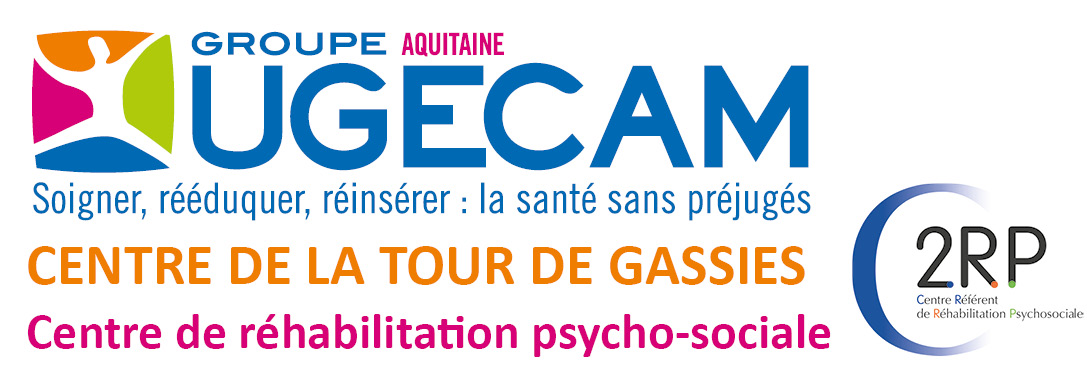  Rue de la Tour de Gassies 33523 BRUGES Cedex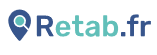 Dossier d’admission CENTRE REFERENT DE REHABILITATION PSYCHOSOCIALE NOUVELLE AQUITAINE (C2RP)   CENTRE DE REHABILITATION PSYCHOSOCIALE (CRPS)NOM - PRENOM :					        Né(e) le :                     à :Adresse :Tél :						       	        Email :N° de sécurité sociale :			                  Caisse de sécurité sociale :		Nom de la mutuelle :Gestion :	 □ Autonome   □ Curatelle   □ Tutelle    □ Autre :Type de ressources : □ Salarié   □ AAH   □ IJ   □ RSA   □ pension d’invalidité  □ Autre :Personnes à prévenir en cas de besoinNom – Prénom : Adresse : Tél. Domicile : 				                  Tél. Travail :Adresseur :         Psychiatre □             Médecin Généraliste 	auto-adressage □Etablissement médico-social □           Autre :Nom et adresse de l’adresseur :Tél. :							       Email :  Diagnostic psychiatrique :Traitement actuel :Parcours de soins :Objectifs du bilan et/ou des soins de réhabilitation selon l’usager :Objectifs du bilan et/ou des soins de réhabilitation selon l’adresseur :Deux types d’orientations possibles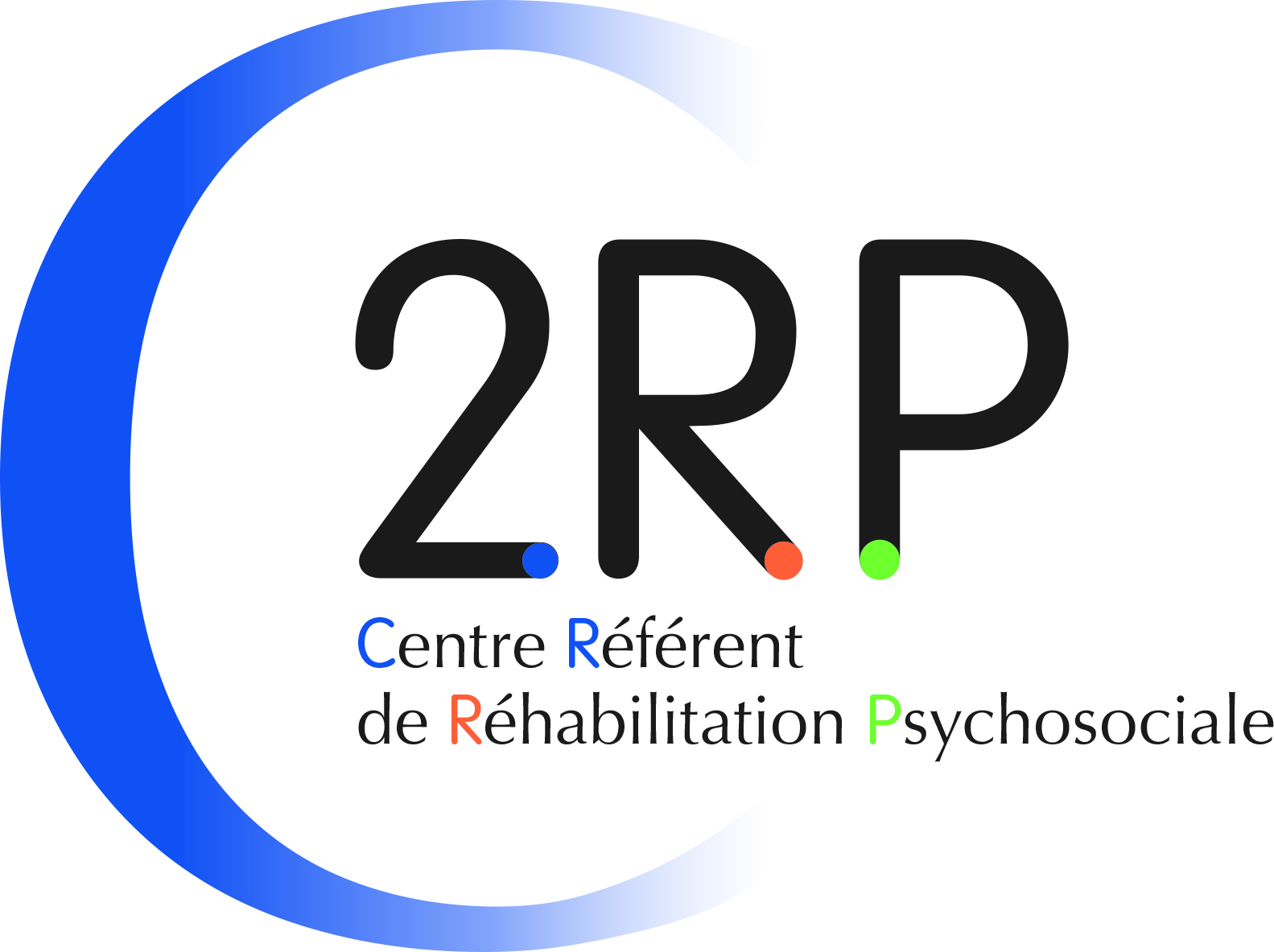  05.56.16.37.10    Fax : 05.56.16.36.57gassies.secretariat.c2rp.ug-aquitaine@ugecam.assurance-maladie.fr□ Demande de bilan de réhabilitation psychosociale (dont bilan des fonctions cognitives) avec aide à l’orientation socio-professionnelle et orientation vers des soins.□ Demande de bilans complémentaires pour une personne suivie en centre de proximité de réhabilitation psychosociale (département du 17, 33, 40, 47, 64)□ Nécessité d’hébergement durant le bilan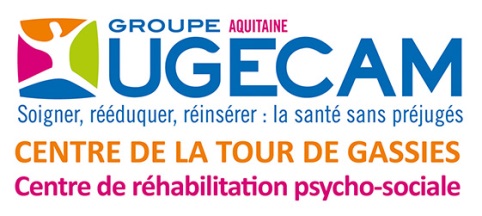  05.56.16.36.90    Fax : 05.56.16.36.57celine.pauly@ugecam.assurance-maladie.fr□  Accompagnement en réhabilitation psychosociale par le centre de proximité : soins, participation aux ateliers préprofessionnels et aux programmes d’aide à l’autonomie, aide à la construction d’un projet professionnel….Demande d’admission en :	□  hospitalisation de jour		□  hospitalisation complèteSignature de l’usager								Signature de l’adresseur